H SCOPE Communications υπογράφει σύμβαση επικοινωνίας με τον Frontex Λουξεμβούργο, 28 Σεπτεμβρίου, 2023 – Η SCOPE Communications, το in-house agency της Netcompany-Intrasoft, υπέγραψε νέα τετραετή σύμβαση με τον Ευρωπαϊκό Οργανισμό Συνοριοφυλακής και Ακτοφυλακής της ΕΕ (Frontex), για υπηρεσίες γραφιστικής και ευρύτερων υπηρεσιών επικοινωνίας.Ο Frontex μέσα από το υλικό επικοινωνίας που παράγει, απευθύνεται σε ένα ευρύ κοινό, από απλούς πολίτες έως εξειδικευμένους εμπειρογνώμονες, ακαδημαϊκούς, κέντρα κατάρτισης, πολιτικούς, εταιρείες, θεσμικά όργανα της ΕΕ, υπηρεσίες και σώματα ασφαλείας.Η SCOPE, με πάνω από 25 χρόνια εμπειρίας στο Ευρωπαϊκό επικοινωνιακό τοπίο, θα προσφέρει στον Frontex υπηρεσίες γραφιστικής, illustration, καθώς και οπτικοακουστικές υπηρεσίες και πολυμέσων, βασιζόμενη στην εκτενή εμπειρία της στις πολυδιάστατες επικοινωνιακές ανάγκες των πελατών της.Ο Γιάννος Κοντραφούρης, Διευθυντής της SCOPE Communications της Netcompany-Intrasoft σχολίασε: «Στην SCOPE, είμαστε υπερήφανοι που ανταποκρινόμαστε και υπερβαίνουμε τις προσδοκίες των πελατών μας σε όλα τα έργα επικοινωνίας που αναλαμβάνουμε - από τα πιο απλά έως το πιο  σύνθετα. Η ομάδα μας είναι ενεργή στον τομέα της επικοινωνίας των θεσμικών οργάνων της ΕΕ για πάνω από 20 χρόνια – έχοντας δημιουργήσει υλικά και  πρωτότυπα εικαστικά στοιχεία που μέχρι σήμερα παραμένουν εμβληματικά στο χώρο μας. Καλωσορίζοντας με περηφάνεια τον Frontex, γιορτάζουμε μια νέα εποχή ανάπτυξης για την δημιουργική μας ομάδα».Σχετικά με τη SCOPE Communications Η SCOPE είναι ένα πλήρως ενσωματωμένο τμήμα επικοινωνίας στη Netcompany-Intrasoft S.A. Παρέχει υπηρεσίες σε Ευρωπαϊκά θεσμικά όργανα (Ευρωπαϊκή Επιτροπή, Ευρωπαϊκό Κοινοβούλιο και Οργανισμούς της Ευρωπαϊκής Ένωσης), ΜΚΟ και ιδιωτικές επιχειρήσεις.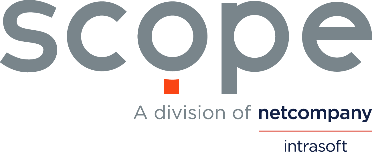 Ως ένα πλήρως ανεπτυγμένο τμήμα επικοινωνίας, η SCOPE προσφέρει ένα ευρύ φάσμα υπηρεσιών που περιλαμβάνει: Υπηρεσίες graphic design, layout για την δημιουργία και παραγωγή πλήρους φάσματος επικοινωνιακού και οπτικοακουστικού υλικού, δημιουργία websites καθώς και  online και mobile εφαρμογών Δημιουργία λογοτύπων και εικαστικών ταυτοτήτωνΑνάπτυξη οπτικοακουστικού υλικού για online και offline χρήσηΣχεδιασμός, ανάπτυξη στρατηγικής και αξιολόγηση. Δημιουργία στοχευμένων επικοινωνιακών καμπανιών για χρήση σε έντυπα καθώς και σε online και mobile media.Ανάπτυξη, δημιουργία πρωτότυπου περιεχομένου και διαχείριση διαδικτυακών καναλιών επικοινωνίας συμπεριλαμβανομένων ιστοτόπων, διαδικτυακών πυλών και λογαριασμών κοινωνικής δικτύωσηςΔημιουργία  περιεχομένου για έντυπες και διαδικτυακές δημοσιεύσεις: ανάπτυξη μηνυμάτων και προσαρμογή τους στα διαφορετικά επικοινωνιακά κοινά, σύνταξη πρωτότυπου περιεχομένου, επιμέλεια σύνθετων επιστημονικών κειμένωνΜεταφράσεις σε όλες τις επίσημες γλώσσες της ΕΕ, τις γλώσσες των υποψήφιων προς ένταξη στην ΕΕ χωρών, και σε επιλεγμένες γλώσσες εκτός της ΕΕ Σχετικά με την Netcompany-Intrasoft:Η Netcompany-Intrasoft ιδρύθηκε το 1996 και είναι μια κορυφαία εταιρεία στον τομέα των υπηρεσιών Πληροφορικής και Επικοινωνιών, παρέχοντας ολοκληρωμένες λύσεις, προϊόντα και υπηρεσίες υψηλής ποιότητας στην Ευρωπαϊκή Ένωση, σε Υπουργεία και Δημόσιους Οργανισμούς, καθώς και επιχειρήσεις του Ιδιωτικού τομέα. Απασχολεί περισσότερα από 3.200 στελέχη υψηλής εξειδίκευσης με άριστες τεχνικές γνώσεις και δεξιότητες, συνθέτοντας μια πολυπολιτισμική ομάδα από 50 διαφορετικές εθνικότητες και 30 γλώσσες. Με έδρα το Λουξεμβούργο, έχει φυσική παρουσία μέσω γραφείων, υποκαταστημάτων και θυγατρικών σε 10 χώρες (Βέλγιο, Κύπρος, Δανία, Ελλάδα, Ιορδανία, Λουξεμβούργο, Ρουμανία, Νότιο Αφρική, Ηνωμένα Αραβικά Εμιράτα και Αμερική), ενώ οι διεθνείς της δραστηριότητες εκτείνονται σε πάνω από 70 χώρες παγκοσμίως. Από τον Νοέμβριο του 2021 αποτελεί μέλος του Netcompany Group A/S. ΓΙΑ ΠΕΡΙΣΣΟΤΕΡΕΣ ΠΛΗΡΟΦΟΡΙΕΣNetcompany-Intrasoft E-mail:   marketing.comm@netcompany.comΣχετικά με την Netcompany:H Netcompany (NETC) είναι μια πρωτοπόρος εταιρεία Πληροφορικής, που σχεδιάζει και υλοποιεί στρατηγικές και υψηλού επιπέδου λύσεις IT, συμβάλλοντας σημαντικά στον ψηφιακό μετασχηματισμό οργανισμών του Ιδιωτικού και Δημόσιου τομέα. Η Netcompany, μέσω της  agile κουλτούρας της, παρέχει αποδεδειγμένα ασφαλείς και καινοτόμες λύσεις, οι οποίες προσφέρουν πλήρη ευελιξία. Ιδρύθηκε το 2000 και η έδρα της βρίσκεται στην Κοπεγχάγη. Σήμερα, είναι μια πολυεθνική εταιρεία με περισσότερους από 7.000 υπαλλήλους. www.netcompany.com  